UNIVERSIDAD VERACRUZANA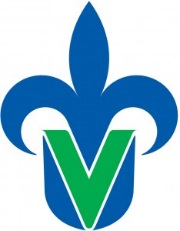 Facultad de Psicología Región VeracruzCAPITULOS DE LIBROS PUBLICADOS MIEMBROS  Y CON COLABORADORESLIBROS PUBLICADOS CON MIEMBRO Y CON COLABORADORESCUERPO ACADÉMICO:INVESTIGACIÓN E INTERVENCION EN PSICOLOGÍACUERPO ACADÉMICO:INVESTIGACIÓN E INTERVENCION EN PSICOLOGÍACLAVE:   UV-CA-285        CLAVE:   UV-CA-285        NIVEL DE CONSOLIDACIÓN: EN  CONSOLIDACIONLINEA DE INVESTIGACIÓNINVESTIGACION PSICOSOCIALLINEA DE INVESTIGACIÓNINVESTIGACION PSICOSOCIALAÑOCAPITULO DE LIBROBitácora COL: Estrategia didáctica para detectar a2014Académicos del I.T.V, y de la U.V. y sus Actitudes Hacia las Personas con Discapacidad. Autores: María Esther Barradas Alarcón, María Luisa Robledo Salinas, Jaime Jesús Alamillo Pacheco, Leticia Gutiérrez. Capitulo página 70-81 Título del Libro: “Recursos. Gestión y experiencias educativas en Iberoamerica”.  ISBN: 978-607-8435-00-5. Primera Edición, Editorial Cenid, S.A. Zapopan, Jalisco, México LISTOVacío espiritual en programas de experiencias educativas  Nohemí Fernández Mojica / María Esther Barradas Alarcón pag. 437-444  En el Libro: ¿Legitimidad o reconocimiento? Las investigadoras del SNI. Retos y Propuestas. Ediciones La Biblioteca, S.A. de C.V. La Biblioteca ISBN: 978-607-8364-10-7ISBN: 978-607-8364-10-7  1° Edición 5 de febrero 2015   “Nivel de resistencia ante la presión del grupo de pares para consumir alcohol, en estudiantes de Educación Superior” María Esther Barradas Alarcón, Rodolfo Delgadillo Castillo, Leticia Gutiérrez Serrano, Mayra Hellen Posadas Tello.  Capitulo VIII,  páginas 85-101. Título del libro: Prevención del Consumo de Drogas en el Sureste de México. Coordinador: Xochilt De San Jorge Cárdenas. ISBN: 978 607 8445-15-8 Pag. 85-101.  2015 . Editora Periodística y análisis de Contenidos S.A. de C.V. Xalapa Enríquez 2016 “Educación superior inclusiva en Veracruz un largo camino por recorrer”. De la autoría de María Esther Barradas Alarcón, Nohemí Fernández Mojica, José Noel García Andrade, Javier López González. En el LIBRO: APORTES DE LA INVESTIGACIÓN EDUCATIVA AL MEJORAMIENTO DE LA CALIDAD DE LA EDUCACIÓN. Coordinadores: Francisco Santillán Campos y Jorge Eduardo Martínez Iñiguez. Editorial CENIDISBN 978-607-8435-21-0 Editorial Centro de Estudios e investigaciones para el desarrollo docente. Cenid A.C Primera edición 2016Páginas 65-76    Formación espiritual. El caso de los estudiantes de la Facultad de Pedagogía-Veracruz de la Universidad Veracruzana. ”. De la autoría de Nohemí Fernández Mojica, María Esther Romero Ascanio, María Esther Barradas Alarcón, Bigvai de los Santos Fernández. En el LIBRO: FECIES 2012 (XI Foro Internacional sobre Evaluación de la calidad de a investigación y de la educación superior. Compiladores: Loreto Del Río Bermúdez e Inmaculada Teva Álvarez. Editorial Asociación Española de Psicología Conductual (AEPC). De la página 180 a la página 184. ISBN- 14:978-84-695-6734-0   Bitacora COL: Estrategia didáctica para detectar actitudes. ”. De la autoría de Nohemí Fernández Mojica, María Esther Barradas Alarcón, María Esther Romero Ascanio, Guadalupe Arismendi. En el LIBRO: FECIES 2014 (XI Foro Internacional sobre Evaluación de la calidad de a investigación y de la educación superior. Compiladores amparo Díaz Roman y María Teresa Ramiro Sánchez. Editorial Asociación Española de Psicología Conductual (AEPC). De la página 1047 a la página 1052ISBN- 14:978-84-608-7205-4  “Personas con discapacidad discriminadas en Educación superior”. De la autoría de María Esther Barradas Alarcón, Griselda García García, Leticia Gutiérrez Serrano. En el LIBRO: EDUCACIÓN, CONVIVENCIA ESCOLAR Y CULTURA DE LA PAZ. Coordinadora: Mercedes Margarita Méndez Flores. Editorial Cenzontle S.A. de C.V. 1° Edición 2016.De la página 9-20.      ISBN 978-607-9093-38-9      AÑOLIBRO2014DEPRESIÓN EN ESTUDIANTES UNIVERSITARIOS, Dra. María Esther Barradas Alarcón, Editorial Palibrio, Estados Unidos de América, ISBN: Tapa Dura 978-1-4633-8046-5, Tapa Blanda 978-1-4633-8048-9, Libro Electrónico 978-1-4633-8047-2SEGUIMIENTO DE EGRESADOS Una excelente estrategia para garantizar una educación de calidad, Autora: DRA. MARÍA ESTHER BARRADAS ALARCÓN, Coautores Dra. María de Lourdes Lidia Guzmán Ibáñez, Mtra. Vanessa Gutiérrez Cotaita, Mtra. Leticia Gutiérrez Serrano, Mtra. Martha Luna Martínez, Mtra. Mayra Hellen Posadas Tello, Dr. Javier López González, Mtro. José Noel García AndradeMtra. Martha Elena Aguirre Serena, Dr. Rodolfo Delgadillo Castillo. Editorial Palibrio, Estados Unidos de América, ISBN: Tapa Dura 978-1-4633-8031-1, Tapa Blanda 978-1-4633-8033-5, Libro Electronico 978-1-4633-8032-82017¡Auxilio! ¡TENGO ESTRÉSSS! SOY PROFESOR ¡Y yo también, y soy estudiante! María Esther Barradas Alarcón. Editorial Palibrio fecha de publlicacion 10/03/2017ISBN: Tapa dura.- 978-1-5065-1896-1 Tapa Blanda. 978-1-5065-1898-5 Libro Electrónico: 978-1-5065-1897-8